Состоялось заседание межведомственной комиссии по профилактике правонарушений21 июня 2019 г. и.о. руководителя администрации МР «Княжпогостский» Анатолий Немчинов провел выездное заседание межведомственной комиссии по профилактике правонарушений и преступлений в администрации СП «Тракт».Основными вопросами повестки совещания были: эффективность принимаемых мер по противодействию распространения явлений алкоголизма и наркомании, о состоянии работы по соблюдению правил благоустройства в поселениях, в частности контроль по выгулу домашних животных в населенных пунктах, особенно по крупнорогатому скоту, гуляющему вдоль автомобильных дорог и выгул домашних собак, профилактическая работа с лицами, осужденными к наказаниям без изоляции от общества и др. 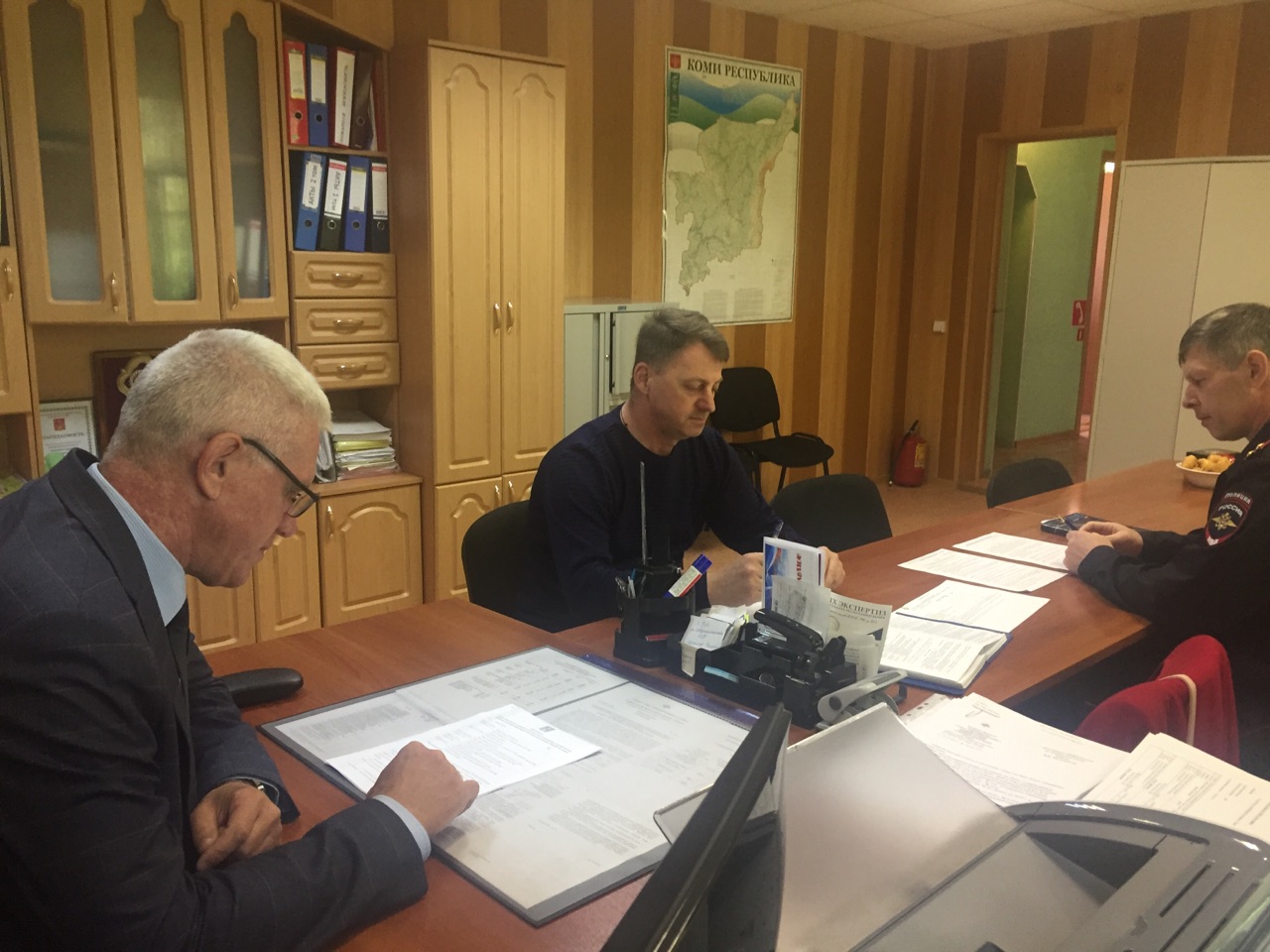 